Differences: (a) The Law was written into man's heart: the Gospel is not known by nature, but was revealed through Jesus and the Word of God. (b) The Law contains commandments of what we are to do and not to do and how we are to be; the Gospel reveals what God has done and still does for our salvation. (c) The Law promises eternal life conditionally; the Gospel promises it freely. (d) The Law demands perfect fulfillment and pronounces curses and threats if there is no perfect fulfillment; the Gospel has only promises and comforting assurances. (e) The purpose of the Law is to serve as a curb, mirror, and rule; the purpose of the Gospel is to forgive sins and give heaven and salvation as a free gift. –Christ Cyclopedia, LCMSWhether the preaching of the Holy Gospel is properly not only a preaching of grace, which announces the forgiveness of sins, but also a preaching of repentance and reproof, rebuking unbelief, which, they say, is rebuked not in the Law, but alone through the Gospel.—Formula of ConcordFor the two chief works of God in men are these, to terrify, and to justify and quicken those who have been terrified. Into these two works all Scripture has been distributed. The one part is the Law, which shows, reproves, and condemns sins. The other part is the Gospel, i.e., the promise of grace bestowed in Christ, and this promise is constantly repeated in the whole of Scripture, first having been delivered to Adam [I will put enmity, etc., Gen. 3:15, afterwards to the patriarchs; then, still more clearly proclaimed by the prophets; lastly, preached and set forth among the Jews by Christ, and disseminated over the entire world by the apostles. 54] For all the saints were justified by faith in this promise, and not by their own attrition or contrition. AP XIIA 53-54"The Law is for the proud and the Gospel for the brokenhearted." - Martin LutherDifferences: (a) The Law was written into man's heart: the Gospel is not known by nature, but was revealed through Jesus and the Word of God. (b) The Law contains commandments of what we are to do and not to do and how we are to be; the Gospel reveals what God has done and still does for our salvation. (c) The Law promises eternal life conditionally; the Gospel promises it freely. (d) The Law demands perfect fulfillment and pronounces curses and threats if there is no perfect fulfillment; the Gospel has only promises and comforting assurances. (e) The purpose of the Law is to serve as a curb, mirror, and rule; the purpose of the Gospel is to forgive sins and give heaven and salvation as a free gift. –Christ Cyclopedia, LCMSWhether the preaching of the Holy Gospel is properly not only a preaching of grace, which announces the forgiveness of sins, but also a preaching of repentance and reproof, rebuking unbelief, which, they say, is rebuked not in the Law, but alone through the Gospel.—Formula of ConcordFor the two chief works of God in men are these, to terrify, and to justify and quicken those who have been terrified. Into these two works all Scripture has been distributed. The one part is the Law, which shows, reproves, and condemns sins. The other part is the Gospel, i.e., the promise of grace bestowed in Christ, and this promise is constantly repeated in the whole of Scripture, first having been delivered to Adam [I will put enmity, etc., Gen. 3:15, afterwards to the patriarchs; then, still more clearly proclaimed by the prophets; lastly, preached and set forth among the Jews by Christ, and disseminated over the entire world by the apostles. 54] For all the saints were justified by faith in this promise, and not by their own attrition or contrition. AP XIIA 53-54"The Law is for the proud and the Gospel for the brokenhearted." - Martin LutherChain the Cat.The   that God speaks is alive and full of power: active, operative, energizing, and effective. Heb 4:12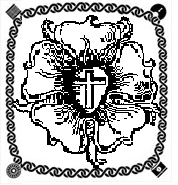 This week: Mar 26The Basics: Law & GospelReading:             http://bible.cc     Memorization in BoldWhat distinction must we keep in mind to understand the Bible?How do the law + gospel balance?Reading:             http://bible.cc     Memorization in BoldWhat distinction must we keep in mind to understand the Bible?How do the law + gospel balance?Chain the Cat.The   that God speaks is alive and full of power: active, operative, energizing, and effective. Heb 4:12This week: Mar 26The Basics: Law & GospelSSThe L&G Distinction: (see back side)We must sharply distinguish between the Law and the Gospel in the Bible.Jn 1:17; 2 Cor 3:6 (Read-9)Study Bible xxvii C. Lord Works 2 Ways: Law+GospelStudy Bible xxxi-xxxii Law+Gospel: Identifying God’s Ways with Mankind (Gn 12:1-3; Ex 33:13; 34:6-7; Mk 1:14-15; Lk 24:45-47; Gal 3:8-22; Deu 32:39; 2 Co 3:6)•  God’s Justice,    Man’s Disease•  Plea for mercy•  Bondage to     Christ by Grace•  Justified and     Sanctified•  Faith and Good    WorksSSThe L&G Distinction: (see back side)We must sharply distinguish between the Law and the Gospel in the Bible.Jn 1:17; 2 Cor 3:6 (Read-9)Study Bible xxvii C. Lord Works 2 Ways: Law+GospelStudy Bible xxxi-xxxii Law+Gospel: Identifying God’s Ways with Mankind (Gn 12:1-3; Ex 33:13; 34:6-7; Mk 1:14-15; Lk 24:45-47; Gal 3:8-22; Deu 32:39; 2 Co 3:6)•  God’s Justice,    Man’s Disease•  Plea for mercy•  Bondage to     Christ by Grace•  Justified and     Sanctified•  Faith and Good    WorksMonRepentance + Forgiveness (Confession + Absolution)(Punishment + Mercy)Is 55:7; Ex 34:6-7; Da 9:18;Mt 26:28; Mark 1:15; Luke 7:36-50 A Sinful Woman Forgiven; Lu 24:47;Acts 2:21-39: Peter’s Pentecost Sermon; Acts 20:21;Ro 2:4; 11:25-32; Eph 1:7;Hymn: Learn a verse a day.TLH#289 G-|GFED|G-A-|B- Table Prayer (Praise God from Whom all Blessings Flow…(lutheran-hymnal.com/online/tlh-289.mid)1. The Law commands and makes us knowWhat duties to our God we owe;But 'tis the Gospel must revealWhere lies our strength to do his will.2. The Law discovers guilt and sinAnd shows how vile our hearts have been;The Gospel only can expressForgiving love and cleansing grace.3. What curses doth the Law denounceAgainst the man who fails but once!But in the Gospel Christ appears,Pardoning the guilt of numerous years.4. My soul, no more attempt to drawThy life and comfort from the LawFly to the hope the Gospel gives;The man that trusts the promise lives.The Lutheran HymnalHymn #289Text: Ps. 19:9Author: Isaac Watts, 1709Tune: "Old Hundredth"1st Published in: Genevan Psalter,1551MonRepentance + Forgiveness (Confession + Absolution)(Punishment + Mercy)Is 55:7; Ex 34:6-7; Da 9:18;Mt 26:28; Mark 1:15; Luke 7:36-50 A Sinful Woman Forgiven; Lu 24:47;Acts 2:21-39: Peter’s Pentecost Sermon; Acts 20:21;Ro 2:4; 11:25-32; Eph 1:7;Hymn: Learn a verse a day.TLH#289 G-|GFED|G-A-|B- Table Prayer (Praise God from Whom all Blessings Flow…(lutheran-hymnal.com/online/tlh-289.mid)1. The Law commands and makes us knowWhat duties to our God we owe;But 'tis the Gospel must revealWhere lies our strength to do his will.2. The Law discovers guilt and sinAnd shows how vile our hearts have been;The Gospel only can expressForgiving love and cleansing grace.3. What curses doth the Law denounceAgainst the man who fails but once!But in the Gospel Christ appears,Pardoning the guilt of numerous years.4. My soul, no more attempt to drawThy life and comfort from the LawFly to the hope the Gospel gives;The man that trusts the promise lives.The Lutheran HymnalHymn #289Text: Ps. 19:9Author: Isaac Watts, 1709Tune: "Old Hundredth"1st Published in: Genevan Psalter,1551TueJudgment + Grace / Curse + Blessing / Bondage + FreedomStudy Bible p. 320 The Pattern of the ProphetsPs 103:10-12; Is 53:4-6, 12; Je 31:31-34;Jn 1:17; John 3:16-17; Gal 3:15-29;Ro 4:16; Romans 5:6-21 Death in Adam, Life in Christ; Ro 6Hymn: Learn a verse a day.TLH#289 G-|GFED|G-A-|B- Table Prayer (Praise God from Whom all Blessings Flow…(lutheran-hymnal.com/online/tlh-289.mid)1. The Law commands and makes us knowWhat duties to our God we owe;But 'tis the Gospel must revealWhere lies our strength to do his will.2. The Law discovers guilt and sinAnd shows how vile our hearts have been;The Gospel only can expressForgiving love and cleansing grace.3. What curses doth the Law denounceAgainst the man who fails but once!But in the Gospel Christ appears,Pardoning the guilt of numerous years.4. My soul, no more attempt to drawThy life and comfort from the LawFly to the hope the Gospel gives;The man that trusts the promise lives.The Lutheran HymnalHymn #289Text: Ps. 19:9Author: Isaac Watts, 1709Tune: "Old Hundredth"1st Published in: Genevan Psalter,1551WedJustification + SanctificationStudy Bible p. 2025 ParentingPs 89:14; Is 2:2-5; Zec 11:7;Mat 5:17-19; 2 Cor 5:21; Gal 2:15-21v 20Hymn: Learn a verse a day.TLH#289 G-|GFED|G-A-|B- Table Prayer (Praise God from Whom all Blessings Flow…(lutheran-hymnal.com/online/tlh-289.mid)1. The Law commands and makes us knowWhat duties to our God we owe;But 'tis the Gospel must revealWhere lies our strength to do his will.2. The Law discovers guilt and sinAnd shows how vile our hearts have been;The Gospel only can expressForgiving love and cleansing grace.3. What curses doth the Law denounceAgainst the man who fails but once!But in the Gospel Christ appears,Pardoning the guilt of numerous years.4. My soul, no more attempt to drawThy life and comfort from the LawFly to the hope the Gospel gives;The man that trusts the promise lives.The Lutheran HymnalHymn #289Text: Ps. 19:9Author: Isaac Watts, 1709Tune: "Old Hundredth"1st Published in: Genevan Psalter,1551ThursFaith + WorksRo 11:5-6; Eph 2:1-10 v 8-10; James 2:14-26;  Study Bible 2139Tit 3:5;Study Bible p. 1934 Living SacrificesChain the Cat.The   that God speaks is alive and full of power: active, operative, energizing, and effective. Heb 4:12This week: Mar 26The Basics: Law & GospelReading:             http://bible.cc     Memorization in BoldWhat distinction must we keep in mind to understand the Bible?How do the law + gospel balance?Reading:             http://bible.cc     Memorization in BoldWhat distinction must we keep in mind to understand the Bible?How do the law + gospel balance?Chain the Cat.The   that God speaks is alive and full of power: active, operative, energizing, and effective. Heb 4:12This week: Mar 26The Basics: Law & GospelSSThe L&G Distinction: (see back side)We must sharply distinguish between the Law and the Gospel in the Bible.Jn 1:17; 2 Cor 3:6 (Read-9)Study Bible xxvii C. Lord Works 2 Ways: Law+GospelStudy Bible xxxi-xxxii Law+Gospel: Identifying God’s Ways with Mankind (Gn 12:1-3; Ex 33:13; 34:6-7; Mk 1:14-15; Lk 24:45-47; Gal 3:8-22; Deu 32:39; 2 Co 3:6)•  God’s Justice,    Man’s Disease•  Plea for mercy•  Bondage to     Christ by Grace•  Justified and     Sanctified•  Faith and Good    WorksSSThe L&G Distinction: (see back side)We must sharply distinguish between the Law and the Gospel in the Bible.Jn 1:17; 2 Cor 3:6 (Read-9)Study Bible xxvii C. Lord Works 2 Ways: Law+GospelStudy Bible xxxi-xxxii Law+Gospel: Identifying God’s Ways with Mankind (Gn 12:1-3; Ex 33:13; 34:6-7; Mk 1:14-15; Lk 24:45-47; Gal 3:8-22; Deu 32:39; 2 Co 3:6)•  God’s Justice,    Man’s Disease•  Plea for mercy•  Bondage to     Christ by Grace•  Justified and     Sanctified•  Faith and Good    WorksMonRepentance + Forgiveness (Confession + Absolution)(Punishment + Mercy)Is 55:7; Ex 34:6-7; Da 9:18;Mt 26:28; Mark 1:15; Luke 7:36-50 A Sinful Woman Forgiven; Lu 24:47;Acts 2:21-39: Peter’s Pentecost Sermon; Acts 20:21;Ro 2:4; 11:25-32; Eph 1:7;Hymn: Learn a verse a day.TLH#289 G-|GFED|G-A-|B- Table Prayer (Praise God from Whom all Blessings Flow…(lutheran-hymnal.com/online/tlh-289.mid)1. The Law commands and makes us knowWhat duties to our God we owe;But 'tis the Gospel must revealWhere lies our strength to do his will.2. The Law discovers guilt and sinAnd shows how vile our hearts have been;The Gospel only can expressForgiving love and cleansing grace.3. What curses doth the Law denounceAgainst the man who fails but once!But in the Gospel Christ appears,Pardoning the guilt of numerous years.4. My soul, no more attempt to drawThy life and comfort from the LawFly to the hope the Gospel gives;The man that trusts the promise lives.The Lutheran HymnalHymn #289Text: Ps. 19:9Author: Isaac Watts, 1709Tune: "Old Hundredth"1st Published in: Genevan Psalter,1551MonRepentance + Forgiveness (Confession + Absolution)(Punishment + Mercy)Is 55:7; Ex 34:6-7; Da 9:18;Mt 26:28; Mark 1:15; Luke 7:36-50 A Sinful Woman Forgiven; Lu 24:47;Acts 2:21-39: Peter’s Pentecost Sermon; Acts 20:21;Ro 2:4; 11:25-32; Eph 1:7;Hymn: Learn a verse a day.TLH#289 G-|GFED|G-A-|B- Table Prayer (Praise God from Whom all Blessings Flow…(lutheran-hymnal.com/online/tlh-289.mid)1. The Law commands and makes us knowWhat duties to our God we owe;But 'tis the Gospel must revealWhere lies our strength to do his will.2. The Law discovers guilt and sinAnd shows how vile our hearts have been;The Gospel only can expressForgiving love and cleansing grace.3. What curses doth the Law denounceAgainst the man who fails but once!But in the Gospel Christ appears,Pardoning the guilt of numerous years.4. My soul, no more attempt to drawThy life and comfort from the LawFly to the hope the Gospel gives;The man that trusts the promise lives.The Lutheran HymnalHymn #289Text: Ps. 19:9Author: Isaac Watts, 1709Tune: "Old Hundredth"1st Published in: Genevan Psalter,1551TueJudgment + Grace / Curse + Blessing / Bondage + FreedomStudy Bible p. 320 The Pattern of the ProphetsPs 103:10-12; Is 53:4-6, 12; Je 31:31-34;Jn 1:17; John 3:16-17; Gal 3:15-29;Ro 4:16; Romans 5:6-21 Death in Adam, Life in Christ; Ro 6Hymn: Learn a verse a day.TLH#289 G-|GFED|G-A-|B- Table Prayer (Praise God from Whom all Blessings Flow…(lutheran-hymnal.com/online/tlh-289.mid)1. The Law commands and makes us knowWhat duties to our God we owe;But 'tis the Gospel must revealWhere lies our strength to do his will.2. The Law discovers guilt and sinAnd shows how vile our hearts have been;The Gospel only can expressForgiving love and cleansing grace.3. What curses doth the Law denounceAgainst the man who fails but once!But in the Gospel Christ appears,Pardoning the guilt of numerous years.4. My soul, no more attempt to drawThy life and comfort from the LawFly to the hope the Gospel gives;The man that trusts the promise lives.The Lutheran HymnalHymn #289Text: Ps. 19:9Author: Isaac Watts, 1709Tune: "Old Hundredth"1st Published in: Genevan Psalter,1551WedJustification + SanctificationStudy Bible p. 2025 ParentingPs 89:14; Is 2:2-5; Zec 11:7;Mat 5:17-19; 2 Cor 5:21; Gal 2:15-21v 20Hymn: Learn a verse a day.TLH#289 G-|GFED|G-A-|B- Table Prayer (Praise God from Whom all Blessings Flow…(lutheran-hymnal.com/online/tlh-289.mid)1. The Law commands and makes us knowWhat duties to our God we owe;But 'tis the Gospel must revealWhere lies our strength to do his will.2. The Law discovers guilt and sinAnd shows how vile our hearts have been;The Gospel only can expressForgiving love and cleansing grace.3. What curses doth the Law denounceAgainst the man who fails but once!But in the Gospel Christ appears,Pardoning the guilt of numerous years.4. My soul, no more attempt to drawThy life and comfort from the LawFly to the hope the Gospel gives;The man that trusts the promise lives.The Lutheran HymnalHymn #289Text: Ps. 19:9Author: Isaac Watts, 1709Tune: "Old Hundredth"1st Published in: Genevan Psalter,1551ThursFaith + WorksRo 11:5-6; Eph 2:1-10 v 8-10; James 2:14-26;  Study Bible 2139Tit 3:5;Study Bible p. 1934 Living Sacrifices